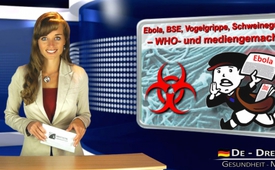 Ebola, BSE, bird-flu, swine-flu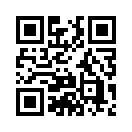 Ebola, BSE, bird-flu, swine-flu – World Health Organization and media made?Ebola, BSE, bird-flu, swine-flu – World Health Organization and media made?

Ladies and Gentlemen, according to the World Health Organization and major media, Ebola is developing into a danger for all of humankind, as was also said on the occasions of the bird-flu, swine-flu and BSE outbreaks. On one hand the contradictory reports and a look back at the prognosis from past alleged epidemics; on the other hand we’ll raise the question: can we believe the WHO and can we count on the media reports concerning Ebola to be reliable and neutral coverage?  With this we welcome you back today to our media commentary: “Ebola, BSE, bird-flu, swine-flu – World Health Organization and media made?” BSE the alleged bovine epidemic reached its highpoint in 2001 and people feared they could contract the deadly Creutzfeld-Jakob sickness by eating beef.  The media and experts spoke of a “time-bomb” effect that could kill up to 10 million people.  But none of this came true.  Not a single German died of this variety of Creutzfeld-Jakobs disease.  In late summer 2005, at the time of the bird-flu, the major newspaper “Die Zeit” reported: “Death on wings softly – the bird-flu advances”.  The Spiegel referred to UN boss David Nabarro: Any minute a new influenza-pandemic could break out and kill up to 150 million people.  And Reinhard Kurth, director of the Robert Koch Institute at the time, warned in a major Frankfurt newspaper: “A pandemic threatens potentially all 6 billion people”.  Remember also the Swine-flu in 2009. In spite of horror-reports in many newspapers, including “Bild” which reported on the 21st of October, 2009: “Swine-flu professor fears 35,000 deaths in Germany!” and “Swine-flu infections explode!”, according to official sources, the Swine-flu passed relatively harmlessly compared to many other viral sicknesses.  Until October 2009, less than 0,2% - worldwide - of those infected died of the disease.  Now it is sounding similar with Ebola.  The “Bild” wrote on October 21st: “The deadly epidemic could become one of the most seri-ous threats to health in the 21st century!  Also: “Historians from the University of Muenster see in the Ebola epidemic a similarly far-reaching incident as the pest was in the middle ag-es!”  In contrast to this Thomas Frey, director of the Swiss Ministry of Foreign Affair’s of-fice for development and cooperation (DEZA) explained just a few days ago: The numerous reports about Ebola have led to exaggerated fears.  For the DEZA co-workers who run an of-fice in Liberia’s capitol also for the sake fighting Ebola, there is no extreme risk.  The rela-tives of these colleagues do not need to worry.”  Valued viewers, retrospectively this shows that the leading media are increasingly gambling their credibility and show themselves to be henchmen for the WHO and pharmaceutical industry.  Learning from history in this case means not taking the main media at their word, for Ebola could be a media-made pandemic as were BSE, bird-flu and swine-flu previously.  Take a second look and inform yourself by a variety of sources! Until next time – Good bye!from ch./bb.Sources:http://info.kopp-verlag.de/hintergruende/geostrategie/melissa-melton/amerikanische-gesundheitsbehoerde-um-ebola-zu-stoppen-muessen-wir-vielleicht-ganze-laender-impfen.html
Buch „Virus-Wahn“ – Wie die Medizin-Industrie ständig Seuchen erfindet und auf Kosten der Allgemeinheit Milliar-den-Profite macht, Torsten Engelbrecht, Claus Köhnlein http://www.bild.de/news/ausland/ebola/ebola-groesste-bedrohung-im-21-jahrhundert-38232870.bild.html
SRF1, 8:00-Nachrichten, 23.10.2014This may interest you as well:---Kla.TV – The other news ... free – independent – uncensored ...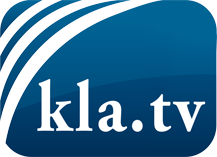 what the media should not keep silent about ...Little heard – by the people, for the people! ...regular News at www.kla.tv/enStay tuned – it’s worth it!Free subscription to our e-mail newsletter here: www.kla.tv/abo-enSecurity advice:Unfortunately countervoices are being censored and suppressed more and more. As long as we don't report according to the ideology and interests of the corporate media, we are constantly at risk, that pretexts will be found to shut down or harm Kla.TV.So join an internet-independent network today! Click here: www.kla.tv/vernetzung&lang=enLicence:    Creative Commons License with Attribution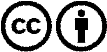 Spreading and reproducing is endorsed if Kla.TV if reference is made to source. No content may be presented out of context.
The use by state-funded institutions is prohibited without written permission from Kla.TV. Infraction will be legally prosecuted.